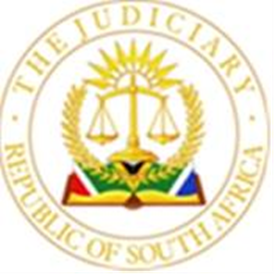 OFFICE OF THE CHIEF JUSTICE(REPUBLIC OF SOUTH AFRICA)GAUTENG LOCAL DIVISION, JOHANNESBURGUNOPPOSED MOTION COURT ROLL FOR 28 FEBRUARY 2024.BEFORE THE HONOURABLE JUDGE: DIPPENAAR J                                                                                   JUDGE’S SECRETARY: JBlake@judiciary.org.za 1.BMW FINANCIAL SERVICES (SOUTH AFRICA) (PTY) LTD  V. MVELO PRECIOUS METALS (PTY) LTD # 2023-071857 # BMW2023-0718572.ABSA BANK LIMITED  V. ABRAM  MATHIBA # 2023-098867 # 466682023-0988673.ABSA BANK LIMITED  V. CALSTALS CC # 2023-122585 # MAT885112023-1225854.ABSA BANK LIMITED  V. SESHOKA REGINALD MOSENA N.O. # 2023-037562 # MAT43770AS2023-0375625.ABSA BANK LIMITED  V. TSEPISO SUZAN NXUMALO # 2023-075514 # NXUMALO2023-0755146.ABSA HOME LOANS GUARANTEE COMPANY (RF) (PTY) LTD  V. JONATHAN SHANNON FORD # 2023-117718 # FORDMAT289202023-1177187.ABSA HOME LOANS GUARANTEE COMPANY (RF) PROPRIETARY LIMITED  V. LARSSON  KAMANDA # 2023-046588 # MAT329322023-046588 8.ABSA HOME LOANS GUARANTEE COMPANY (RF) PROPRIETARY LIMITED  V. PRAVEEN GORAK RAMDEEN # 2023-091399 # MAT335162023-0913999.ACTIVE POWER TRADING 67 CC  V. VUKA COAL & LOGISTICS (PTY) LTD # 2023-122186 # MKROGA31042023-12218610.AMON SIPHO NKOSI  V. JOHN MARA KETSISE # 2023-040215 # LAB23NKOSI2023-04021511.ASHTARI KITSO AREF  V. NOSTRA ENT BAR/LOUNGE # 2023-057674 # PHNMNASHTARI2023-05767412.AZRAPART (PTY) LTD  V. LAWRENCE  DAVIDOFF # 2023-062356 # REAANSWANEPOEL	2023-06235613.BODY CORPORATE OF PEPPERTREE LANE  V. BRENDON DENYS FAGREW # 2023-124083 # PEP0056A2023-12408314.GLORY DENISE ESTERHUIZEN  V. LETHAL POWER SECURITY FORCE(PTY) LTD # 2023-007271 # GLORIADENISEESTERHUIZEN2023-00727115.GEOFFREY JOHN MUIR  V. ECOST BUILDING MANAGEMENT (PTY) LTD # 2023-077934 # MUIR2023-07793416.FNB  V. TOBIE DANIEL DE JAGER # 2022-0556952022-05569517.FNB  V. MOGWALE CONSTRUCTION CC # 2023-099704 # MAT902432023-09970418.FIRSTRAND BANK LIMITED  V. STANLEY  MALUMANE # 2023-074073 # MAT203792023-07407319.FIRSTRAND BANK LIMITED  V. SIBUSISO  VILAKAZI # 2023-055418 # MAT202432023-05541820.FIRSTRAND BANK LIMITED  V. NIMELLEN  GOVINDASAMI # 2023-075847 # MAT1033422023-07584721.FIRSTRAND BANK LIMITED  V. LUNGISANI ZAMOKUHLE XHAKAZA # 2023-090196 # MAT1035292023-09019622.FIRSTRAND BANK LIMITED  V. GUMANI EMMANUEL NEGOTA N.O # 2023-066165 # MAT204092023-06616523.FIRSTRAND BANK LIMITED  V. EPHRAIM MBUSO DLAMINI # 2023-056897 # ENSAFRICA2023-05689724.FIRSTRAND BANK LIMITED  V. BRENT PATRICK DUNKLEY # 2023-124216 # MAT212942023-12421625.FINGERPRINT IDENTIFICATION TECHNOLOGY CC  V. OVIAS INVESTMENTS (PTY) LTD # 2023-085181 # R113762023-08518126.FINGERPRINT IDENTIFICATION TECHNOLOGY CC  V. JBG SOUTH AFRICA (PTY) LTD # 2023-085180 # R113772023-08518027.FEDEX EXPRESS SOUTH AFRICA (PTY) LTD  V. D2D COURIERS (PTY) LTD # 2023-069296 # FEDEXEXPRESSSOUTHAFRICAPTYLTDVD2DCOURIERSPTYLTD2023-06929628.FAST ISSUER SPV (RF) LIMITED  V. SAGAR  PATEL # 2022-0211392022-02113929.FAIRVEST LIMITED  V. RAGE DISTRIBUTION (PTY) LTD # 2023-108251 # FAIRVESTLIMITEDVSRAGEDISTRIBUTIONPTYLTD2023-10825130.ENGINEERING INDUSTRIES PENSION FUND  V. C AND E ENGINEERING (PTY) LTD # 2023-0050012023-00500131.DIS-CHEM PHARMACIES LIMITED  V. DIS-PHARM PHARMACIES (PTY) LTD  # 2022-3782022-37832.DINESH MANILAL  PATEL  V. LEBOGANG  NTABENI # 2022-0422702022-04227033.DECASTRO SUGAR PACKERS  V. UNIBISCO BISCUITS SA # 2023-067718 # HENTIQ1429PTYLTD2023-06771834.CIRCLE PROPERTIES (PTY) LTD  V. DUMISANI TOMSON KHUZWAYO # 2023-124888 # CIRCLEPROPKHUZWAYO2023-124888 #35.CHANGING TIDES 17 (PROPRIETARY) LIMITED N.O.  V. SASA AUBREY RANJAPEDI # 2023-070500 # SAHL09212023-07050036.CHANGING TIDES 17 (PROPRIETARY) LIMITED N.O.  V. PETER DITAU MAGAMPA # 2023-096582 # MAGAMPAPDANDMC2023-09658237.CHANGING TIDES 17 (PROPRIETARY) LIMITED N.O.  V. GILBERT SEKOATI MOTSEPE # 2022-016994 2022-01699438.CHANGING TIDES 17 (PROPRIETARY) LIMITED N.O.  V. CONFIDENCE GOMOLEMO MAKOLOMAKO # 2023-0029232023-00292339.BRIDGE TAXI FINANCE NO 08 (PTY) LTD  V. MPONGOMA; VUYO . # 2023-089825 # RB12562023-08982540.BRIDGE TAXI FINANCE NO 08 (PTY) LTD  V. MOKOU; FRANS . # 2023-063037 # RB1155FR2023-06303741.BRIDGE TAXI FINANCE NO 08 (PTY) LTD  V. LETHIBELA JOHANNES LEFUTHANE # 2023-114465 # RB13602023-11446542.BRIDGE TAXI FINANCE NO 08 (PTY) LTD  V. FABIO  NGHONYAMA # 2023-118411 # RB13612023-11841143.BRIDGE TAXI FINANCE NO 02 (PTY) LTD  V. NDHLOVU; XILUNGU, SOLOMON # 2023-124237 # RB14342023-12423744.BRIDGE TAXI FINANCE GJ (PTY) LTD  V. MASHITE CEDRICK MABOA # 2023-102739 # RB1301L2023-10273945.BRIDGE TAXI FINANCE 06 (PTY) LTD  V. THABANG ELIAS MATHOLE # 2023-121743 # RB13912023-12174346.BOTSWANA ASH SOUTH AFRICA (PTY) LTD  V. TRANSNET SOC LIMITED # 2023-063959 # BOTSWANAASHSOUTHAFRICAPTYLTDVTRANSNETSOCLIMITEDANDTRANSMEDXBORDERPTYLTD2023-06395947.MATOBANE BETTIE MODIPA  v. ATLAS TRUCK CENTRE # 2022-0338832022-033883